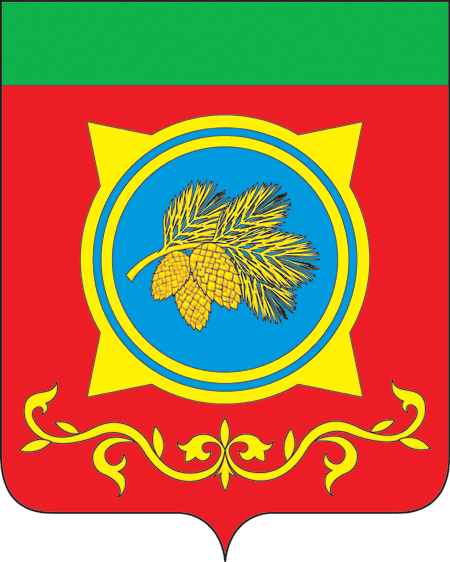 Российская ФедерацияРеспублика ХакасияАдминистрация Таштыпского районаРеспублики ХакасияПОСТАНОВЛЕНИЕ03.02.2020г.                                              с. Таштып                                         	№ 36В соответствии со статьей 179 Бюджетного кодекса Российской Федерации, постановлением Администрации Таштыпского района от 25.04.2019 года № 175 «Об утверждении Порядка разработки, утверждения, реализации и оценки эффективности муниципальных программ Таштыпского района»,  руководствуясь  п.3 ч.1 ст.29 Устава муниципального образования Таштыпский район, Администрация Таштыпского района постановляет:1. Внести в муниципальную программу повышения эффективности управления муниципальными финансами в Таштыпском районе следующие изменения:1) Паспорт муниципальной программы изложить в следующей редакции (Приложение 1);           2) Приложение «Объемы и источники финансирования» изложить в следующей редакции (Приложение 2);           2.Настоящее постановление вступает в силу со дня его официального опубликования в СМИ Таштыпского района. 3.Контроль за исполнение  настоящего постановления оставляю за собой.Глава Таштыпского района                    	                                               А.А.ДьяченкоПриложение 1к Программе повышенияэффективности управления муниципальными финансамиТаштыпского районаПАСПОРТмуниципальной программыповышения эффективности управлениямуниципальными финансами  Приложение 2к Программе повышенияэффективности управления муниципальными финансамиТаштыпского районаОБЪЕМЫ И ИСТОЧНИКИ ФИНАНСИРОВАНИЯНачальник общего отдела Администрации Таштыпского района                                                                 Е.Т.Мамышева       О внесении изменений в постановление администрации Таштыпского района от 10.11.2015г. № 582 «Об утверждении муниципальной программы повышения эффективности управления муниципальными финансами в Таштыпском районе» (с посл. изм.)Ответственный исполнительУправление финансов Администрации Таштыпского районаЦельПовышение эффективности управления муниципальными финансами Таштыпского районаЗадачи-создание условий для эффективного управления муниципальными финансами и повышения устойчивости бюджета Таштыпского района;-повышение качества управления бюджетным процессом и его модернизация в условиях внедрения программно-целевых методов управления;-управление муниципальным долгом Таштыпского района;-своевременное и качественное выполнение  мероприятий ПрограммыЦелевые показатели- доля разработанных и утвержденных нормативных правовых актов от запланированных к разработке и актуализации нормативных правовых актов (процентов): 2016 год- 100;2017 год – 100;2018 год – 100;2019 год – 100;2020 год – 100;2021 год – 100;2022 год – 100;- удельный вес расходов бюджета Таштыпского района, формируемых в рамках муниципальных программ, в общем объеме расходов бюджета в отчетном финансовом году (процентов):2016 год >  80;2017 год >  85;2018 год >  87;2019 год >  89;2020 год >  90;2021 год >  90;2022 год >  90;-своевременное и качественное формирование информационного ресурса «Бюджет для граждан», (да/нет):2016 год - да;2017 год – да;2018 год – да;2019 год – да;2020 год – да;2021 год – да;2022 год – да;- наличие нормативного правового акта, устанавливающего порядок формирования документов планирования и всех действий бюджетного процесса с учетом основных положений бюджетной и социально-экономической стратегии, (да/нет):2016 год - нет;2017 год – нет;2018 год – да;2019 год – да;2020 год – да;2021 год – да;2022 год – да;- уровень исполнения установленных  законодательством требований о составе отчетности об исполнении консолидированного бюджета Таштыпского района (процентов),  2016-2022 годы – 100;-размещение информации о муниципальных финансах на сайте  в сети «Интернет» (да/нет):2016 год - да;2017 год – да;2018 год – да;2019 год – да;2020 год – да;2021 год – да;2022 год – да;Этапы и сроки реализации2016-2022 годы, этапы реализации не предусматриваютсяОбъемы бюджетных ассигнований2016 год – 36735,8 тыс. рублей; 2017 год – 37650,9 тыс. рублей; 2018 год – 173763,8 тыс. рублей; 2019 год – 67754,4 тыс. рублей;2020 год – 79828,7 тыс. рублей, 2021 год – 70045,6 тыс. рублей;2022 год – 70089,6 тыс. рублей;Ожидаемые результаты реализации-определение финансовых условий на долгосрочную перспективу для решения задач социально-экономического развития Таштыпского района;-повышение качества бюджетного планирования, формирование бюджета Таштыпского района на основе муниципальных программ Таштыпского района;- повышение эффективности использования бюджетных средств в Таштыпском районе;-поддержание структуры муниципального долга на оптимальном уровне и отсутствие просроченной задолженности по долговым обязательствам Таштыпского района;-создание условий для повышения качества управления муниципальными финансамиN 
п/пНаименование   
мероприятия2016 год2017 год2018 год2019 год2020 год2021 год2022 год1234567891. Долгосрочная сбалансированность и устойчивость бюджетной системы   муниципального образования Таштыпский район                                  1. Долгосрочная сбалансированность и устойчивость бюджетной системы   муниципального образования Таштыпский район                                  1. Долгосрочная сбалансированность и устойчивость бюджетной системы   муниципального образования Таштыпский район                                  1. Долгосрочная сбалансированность и устойчивость бюджетной системы   муниципального образования Таштыпский район                                  1. Долгосрочная сбалансированность и устойчивость бюджетной системы   муниципального образования Таштыпский район                                  1. Долгосрочная сбалансированность и устойчивость бюджетной системы   муниципального образования Таштыпский район                                  1. Долгосрочная сбалансированность и устойчивость бюджетной системы   муниципального образования Таштыпский район                                  1. Долгосрочная сбалансированность и устойчивость бюджетной системы   муниципального образования Таштыпский район                                  1. Долгосрочная сбалансированность и устойчивость бюджетной системы   муниципального образования Таштыпский район                                  1.1Осуществление муниципальных функций в финансовой сфере5929,85549,98333,65549,48624,57961,67961,61.2Обслуживание муниципального долга 1001001001001001001001.3Осуществление государственных полномочий по образованию и обеспечению деятельности комиссий по делам несовершеннолетних и защите их прав4185255255455671.4Осуществление государственных полномочий по созданию, организации, и обеспечению деятельности административных комиссий  муниципальных образований4465255255455671.5Осуществление государственного полномочия по определению перечня должностных лиц, уполномоченных составлять протоколы об административных правонарушениях 21101010101.6Иные межбюджетные трансферты бюджетам муниципальных образований на предоставление грантов за достижение наилучших значений показателей комплексного социально-экономического развития 3601.7Иные межбюджетные трансферты муниципальным образованиям в целях повышения эффективности деятельности органов местного самоуправления15501.8Дотации на выравнивание бюджетной обеспеченности поселений31896600453587327104271041.9Иные межбюджетные трансферты, передаваемые бюджетам  поселений6335,33378033780337801.10Субсидия на частичную компенсацию расходов по оплате труда работников бюджетной сферы501591.11Частичное погашение просроченной кредиторской задолженности (в части софинансирования)655,91.12Субсидия на частичное погашение просроченной кредиторской задолженности 734891.13Резерв предстоящих расходов1000391,2ИТОГО:36735,837650,9173763,867754,479828,770045,670089,6